Indian Institute of Technology Dharwad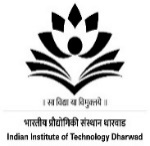 WALMI Campus, Near High Court, PB Road, Dharwad 580011, KarnatakaRecruitment Advt. No: IITDH/Admin/Non-Faculty Recruitment/20/2019-2020for the post of RegistrarProforma of application for DeputationDeclaration:I have carefully gone through the vacancy circular/advertisement and I am well aware that the application duly supported by documents submitted by me will also be assessed by the Selection Committee at the time of selection for the post. Signature of the CandidateOfficial Address:Countersigned(Employer with Seal)CERTIFICATECertified that the particulars furnished by the Shri/Smt.……………………………………. have been found verified from his/her service record and found correct. No vigilance case is either pending or contemplated against Shri/Smt. ………………………. His/Her integrity is certified.No major/minor penalty was imposed on Shri/Smt. ………………………………….. during the last 10 years as per records in the Ministry/Department. Signature and Stamp of the Head of the Office/Department1.Name and Address (In Block Letters):2.Date of Birth:3.Date of retirement under Central/State Government rules:4.Educational Qualification:5.Whether eligibility conditions are fulfilled:6.Details of employment, in chronological order. Enclose a separate sheet duly authenticated under your signatures, if the space is insufficient:7.Nature of present employment, i.e. Permanent/Temporary/Adhoc:8.In case the present employment is on deputation/contract basis, please stateThe date of initial appointmentPeriod of appointment on deputation/contractName of the parent office/organization to which you belong:9.Additional details about present employment. Please state whether working under (indicate the name of your employer against the relevant column)Central GovernmentState GovernmentAutonomous OrganizationGovernment UndertakingUniversities:10.Please state whether you are working in the same department and are in the feeder grade or feeder to feeder grade:11.Are you in the revised scale of pay? If yes, give the date from which the revision took place and also indicate the re-revised scale of pay:12.Total emoluments per month now drawn:13.Additional information, if any, which you would like to mention in support of your suitability for the post. (This among other things may provide information with regard to:Additional Academic QualificationsWork experience over and above prescribed in the Vacancy Circular/Advertisement:14.Please state whether you are applying for deputation basis (Officers indicated at S. No. 9 are only eligible for deputation):15.Whether belongs to SC/ST/OBC:16.Remarks (The candidate may indicate information with regards to:Research/Publication and reports and special projectsAwards Scholarship/Official Appreciation: